Управляющая компания  ООО «Жилкомсервис №2 Калининского района»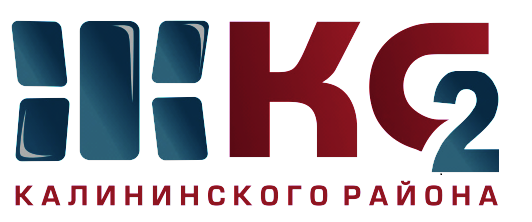 Проведение текущего ремонта общего имущества МКД по ООО "Жилкомсервис № 2  Калининского района"Проведение текущего ремонта общего имущества МКД по ООО "Жилкомсервис № 2  Калининского района"Проведение текущего ремонта общего имущества МКД по ООО "Жилкомсервис № 2  Калининского района"Проведение текущего ремонта общего имущества МКД по ООО "Жилкомсервис № 2  Калининского района"Проведение текущего ремонта общего имущества МКД по ООО "Жилкомсервис № 2  Калининского района"Проведение текущего ремонта общего имущества МКД по ООО "Жилкомсервис № 2  Калининского района"Проведение текущего ремонта общего имущества МКД по ООО "Жилкомсервис № 2  Калининского района"Проведение текущего ремонта общего имущества МКД по ООО "Жилкомсервис № 2  Калининского района"Проведение текущего ремонта общего имущества МКД по ООО "Жилкомсервис № 2  Калининского района"Проведение текущего ремонта общего имущества МКД по ООО "Жилкомсервис № 2  Калининского района"за период с 21.01.2019 по 25.01.2019за период с 21.01.2019 по 25.01.2019за период с 21.01.2019 по 25.01.2019за период с 21.01.2019 по 25.01.2019за период с 21.01.2019 по 25.01.2019за период с 21.01.2019 по 25.01.2019за период с 21.01.2019 по 25.01.2019за период с 21.01.2019 по 25.01.2019за период с 21.01.2019 по 25.01.2019за период с 21.01.2019 по 25.01.2019Адреса, где проводится текущий ремонтАдреса, где проводится текущий ремонтАдреса, где проводится текущий ремонтАдреса, где проводится текущий ремонтАдреса, где проводится текущий ремонтАдреса, где проводится текущий ремонтАдреса, где проводится текущий ремонтАдреса, где проводится текущий ремонтАдреса, где проводится текущий ремонтАдреса, где проводится текущий ремонткосметический ремонт лестничных клетокосмотр и ремонт фасадовобеспечение нормативного ТВРгерметизация стыков стенов. панелейремонт крышликвидация следов протечекустановка энергосберегающих технологийремонт квартир ветеранам ВОВ, инвалидов, малоимущих гражданпроверка внутриквартирного оборудованияУправляющая компания, ответственная за выполнении работ12345678910Вавиловых, д. 11 корп. 5 - в работеГражданский пр., д. 90 корп. 7 - в работеНепокоренных, д. 50 - 1,2,3-работы законченыВавиловых, д. 11 корп. 4 -работы законченыОчистка крыш от снега - Гражданский пр., д. 66/2- 82/2, 45/1-51/4, 9,9а, 9/3-31/4,  Непокоренных, д. 7/1-50, Тихорецкий, д. 1/1-9/9, Науки, д. 12/1-12/8, Хлопина, 9/1, 9/3, Бутлерова, д. 16-30, Науки, д. 14/2-14/7, Северный пр., д. 73/3-77/3, С. Ковалевской, д. 8/2, 16/3, Северный пр., д. 63/5 кв. 7Гражданский пр., д. 15 корп. 2 - 1 парГражданский пр., д. 17  - 5 парВавиловых, д. 7 корп. 2 - 1 парХлопина, д. 9 корп. 1 - установка энергосберегающих светильников на лест.клеткахНепокоренных пр., д. 8 - установка энергосберегающих светильников на лест.клеткахГражданский пр., д. 73, Тихорецкий пр., д. 1/1, 1/2 - проверка внутридомового газового оборудованияООО "Жилкомсервис №2"